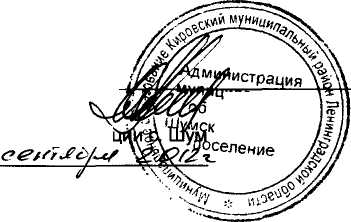 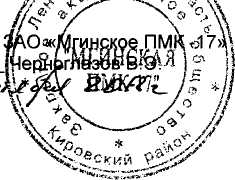 Сметный Калькулятор"'ИЛЬНОГОРззования °е сельскоеУтверждаю: Генеральный директорСогласовано: Глава администпёСметная стоимость: 2500000.00 руб.Нормативная трудоемкость: 417.40 ч.-час.Зарплата основных рабочих: 73091.00 руб.Основание:Составлена в ценах на: 06.2012 гЛокальная сметаРемонт угольной котельной по адресу:Л.о.,Кировский р-он, с. Шум (наименование работ и затрат, наименование объекта)№ п.п.Шифр нормативаНаименование работ и затрат, материалов, изделий и конструкцийЕдиница измер.Кол-воСтоимость единицы, руб.Стоимость единицы, руб.Общая стоимость,Общая стоимость,эуб.Затраты труда рабочих-строителей, чел-ч.Затраты труда рабочих-строителей, чел-ч.№ п.п.Шифр нормативаНаименование работ и затрат, материалов, изделий и конструкцийЕдиница измер.Кол-воВСЕГО      I экспл. машинВСЕГО      I экспл. машинВСЕГОосновной заработной платыэкспл. машинЗатраты труда рабочих-строителей, чел-ч.Затраты труда рабочих-строителей, чел-ч.№ п.п.Шифр нормативаНаименование работ и затрат, материалов, изделий и конструкцийЕдиница измер.Кол-воосновной         в. т.ч. з/пл з/пл        | машинистовосновной         в. т.ч. з/пл з/пл        | машинистовВСЕГОосновной заработной платыв. т.ч. з/пл машинистовна единицувсего123456789101112Раздел 1Раздел 1Раздел 1Раздел 1Раздел 1Раздел 1Раздел 1Раздел 1Раздел 1Раздел 1Раздел 1Раздел 11ТЕР 18-01-001-05Установка котлов отопительных чугунных секционных на твердом топливе водогрейных теплопроизводительностью более 0,06 мвт (0,05 гкал/ч), количество секций до 26 к стоим, экспл. машин: 1,25 к з/п рабочих: 1,15 Индексы: кз/п рабочих: 7.94, к стоимости машин: 4.94, к з/п машинистов: 7.94, к материалам: 3.73, ( Н.Р. 128*0,85*0,9% = 34290.81 руб. СП. 83*0,8*0,85% = 19594.75 руб.)1 котел24208.64 2182.98407.19 20.4650762.6234665.724023.04 324.9098.10 0.64196.20 1.28ц.п.Котел КВР 1,5-95шт2(537630.38)(1075260.76)2ТЕРМ 08-03-572-03Блок управления шкафного исполнения или распределительный пункт (шкаф), устанавливаемый на стене, высота и ширина до 600x600 мм к стоим, экспл. машин: 1,25 кз/п рабочих: 1,15 Индексы: к з/п рабочих: 7.94, к стоимости машин: 5.4, к з/п машинистов: 7.94, к материалам: 4.6, ( Н.Р. 95*0,85*0,9% = 309.29 руб. СП. 65*0,8*0,85% = 186.42 руб.)1 шт.1255.15 50.1644.02 3.201376.40398.27237.71 25.412.32 0.102.32 0.10ц.п.Шкаф управления ШУ-КВР-02шкаф1(28423.6)(28423.60)3ТЕРп 07-06-002-01Труба дымовая металлическая к стоим, экспл. машин: 1,25 к з/п рабочих: 1,15 Индексы: к з/п рабочих: 7.94, ( Н.Р. 65*0,85*0,9% = 3499.80 руб. СП. 40*0,8*0,85% = 1889.89 руб.)1 труба1881.56 881.56ою6999.596999.59ою28.00 028.00 0ц.п.Труба дымовая д. 800 мм, высотой 30 мтруба1(526389.5)(526389.50)